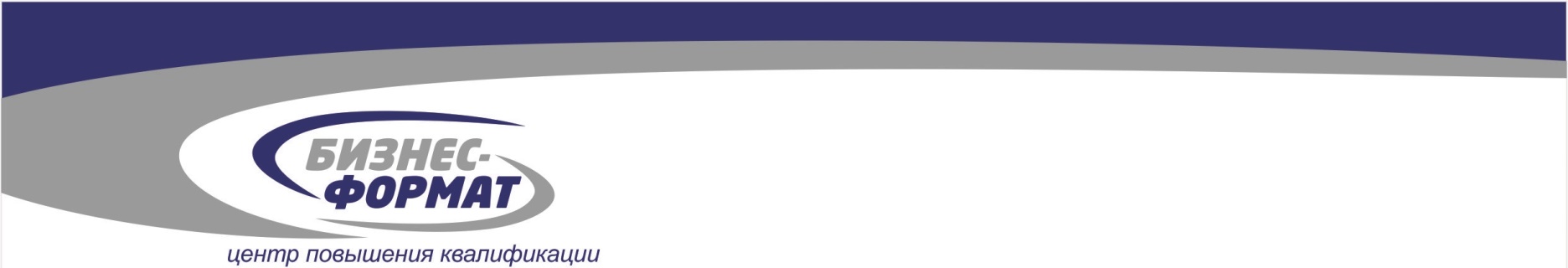 Центр повышения квалификации «БИЗНЕС-ФОРМАТ»Запись на курсы по тел.: 8 (800) 500-81-14+7  913 067 22 34tender@gos-zakaz.suПорядок обучения в Центре повышения квалификации и профессиональной переподготовки «Бизнес-Формат»: 1) Бланк заявки заполняется в формате WORD. Для Юридических лиц заявка  заполняется  на организацию, для физических лиц на каждого слушателя. 2)“Согласие на обработку персональных данных” – ставится подпись и отправляется нам СКАНОМ на КАЖДОГО слушателя3) ЗАЯВКА и СОГЛАСИЕ отправляется на tender@gos-zakaz.su4) Только после получения заявки, согласия и оплаты (от физ. лиц) или гарантийного письма (от юр.лиц) слушателям предоставляется доступ в личный кабинет на Учебный Портал для прохождения обучения5) Посмотрите видеоролик, как проходит обучение:  https://youtu.be/Z9Wrjd7DT8U ЗАЯВКА для юридических лицЗАЯВКА для физических лицДата «_____» ______________ 2021 г.СОГЛАСИЕ СУБЪЕКТА НА ОБРАБОТКУ ПЕРСОНАЛЬНЫХ ДАННЫХ Я,_____________________________________________________________________,(Ф.И.О.)проживающий по адресу:_____________________________________________________________________________________________________________________________________Паспорт №________________, выданный (кем и когда)_________________________________________________________________________________________________________________________________________________________настоящим даю свое согласие на обработку в ООО "Центр повышения квалификации "Бизнес-Формат"  моих персональных данных, к которым относятся:        паспортные данные;        домашний адрес, адрес места проживания, адрес регистрации;        место работы;        домашний, мобильный и служебный телефоны;        прочие сведения.Я даю согласие на использование моих персональных данных в целях обеспечения учебного процесса в отношении меня лично.Настоящее согласие предоставляется на осуществление любых действий в отношении моих персональных данных, которые необходимы или желаемы для достижения указанных выше целей, включая (без ограничения) сбор, систематизацию, накопление, хранение, уточнение (обновление, изменение), использование, распространение (в том числе передачу третьим лицам), обезличивание, блокирование, трансграничную передачу персональных данных, а также осуществление любых иных действий с моими персональными данными, предусмотренных действующим законодательством Российской Федерации.ООО "Центр повышения квалификации "Бизнес-Формат"  гарантирует, что обработка моих личных данных осуществляется в соответствии с действующим законодательством Российской Федерации.Я проинформирован, что ООО"Центр повышения квалификации "Бизнес-Формат" будет обрабатывать мои персональные данные как неавтоматизированным, так и автоматизированным способом обработки.Данное Согласие действует до достижения целей обработки моих персональных данных, установленных действующим законодательством Российской Федерации.Согласие может быть отозвано по моему письменному заявлению.Я подтверждаю, что, давая такое Согласие, я действую своей волей и в своих интересах.Дата:___________________ Подпись______________ /__________________________/Тема Тема Тема Дата начала обучения Дата начала обучения Дата начала обучения «_____» _____________ 2021 г«_____» _____________ 2021 г«_____» _____________ 2021 г«_____» _____________ 2021 г«_____» _____________ 2021 г«_____» _____________ 2021 г«_____» _____________ 2021 гКоличество академических часовКоличество академических часовКоличество академических часовПолное наименование организации и сфера деятельностиПолное наименование организации и сфера деятельностиПолное наименование организации и сфера деятельностиКраткое название организацииКраткое название организацииКраткое название организацииЮридический адрес с индексомЮридический адрес с индексомЮридический адрес с индексомПочтовый адрес (для отправки писем)Почтовый адрес (для отправки писем)Почтовый адрес (для отправки писем)Ф.И.О. руководителяФ.И.О. руководителяФ.И.О. руководителяДолжность руководителяДолжность руководителяДолжность руководителяНа основании чего действуетНа основании чего действуетНа основании чего действуетБанковские реквизитыБанковские реквизитыИНН/КППБанковские реквизитыБанковские реквизитыБИКБанковские реквизитыБанковские реквизитыБАНКБанковские реквизитыБанковские реквизитыРасч/СБанковские реквизитыБанковские реквизитыКор/ССрокоплаты:Срокоплаты:Срокоплаты:Ф.И.О. контактного лицаФ.И.О. контактного лицаФ.И.О. контактного лицаКонтактный телефон (раб.)Контактный телефон (раб.)Контактный телефон (раб.)Контактный телефон (моб.)Контактный телефон (моб.)Контактный телефон (моб.)Электронная почтаЭлектронная почтаЭлектронная почтаОбщая стоимостьОбщая стоимостьОбщая стоимостьОбложка жесткая для Удостоверения \Диплома(500р)Да\НетОбложка жесткая для Удостоверения \Диплома(500р)Да\НетОбложка жесткая для Удостоверения \Диплома(500р)Да\НетОбщая стоимостьОбщая стоимостьОбщая стоимостьФИО участника (полностью)ФИО участника (полностью)Кол-во академических часовФ.И.О. в дательном падеже, например, "Ивановой Ирине Ивановне"Дата, год рожденияДолжностьКонтактный телефон (моб.)e-mailСНИЛС122Дата начала обучения«_____» _________ 2021 г.  (Каждый понедельник новый поток)Тема Количество академических часовФ.И.ОФамилия, имя, отчество в дательном падеже, например, "Ивановой Ирине Ивановне"Адрес по пропискеПочтовый адрес (для отправки писем)Контактный телефон (раб.)Контактный телефон (моб.)Электронная почтаДата, год рожденияСНИЛС (Данное требование установлено Постановлением Правительства РФ от 26 августа 2013 г. № 729 «О федеральной информационной системе «Федеральный реестр сведений о документах об образовании и (или) о квалификации, документах об обучении»).ДолжностьМесто работыПаспортные данные Обложка жесткая для Удостоверения \Диплома(500р)Да\НетСтоимость обучения